Formato - Solicitud de Nuevo Usuario Persona Moral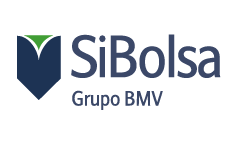 *% de descuento por tipo de facturación en terminales.Condiciones de Contratación:A partir de la fecha de contratación expresada en esta solicitud de contratación, comienza el periodo de facturación, la facturación es conforme al año calendario.El periodo de contratación mínimo para el servicio de SiBolsa será de 12 meses a partir de la fecha de contratación del servicio, de realizar una suspensión anticipada el ” SUBSCRIPTOR” lo dé por terminado por escrito a marketdatasales@grupobmv.com.mx y  adminmarketdata@grupobmv.com.mx , con 30 (treinta) días naturales de anticipación y  deberá de pagarse una penalización con valor a 3 meses de servicio. Los precios son en dólares americanos más IVA y están sujetos a cambio previa notificación por escrito vía correo electrónico con por lo menos 30 días naturales de antelación a la fecha en la que las mismas entrarán en vigor. La facturación se hará en Pesos Mexicanos al Tipo de Cambio mensual promedio del mes anterior publicado en el Diario Oficial de la Federación.Toda la información recabada en esta solicitud estará bajo custodia y protección  de SiBolsa, no teniendo uso distinto a la contratación del servicio SiBolsa.Enviar este formato acompañado de la siguiente documentación:Acta constitutivaEscritura pública donde conste el último cambio de denominación (si aplica).Escritura pública donde conste el poder con facultades para actos de administración del apoderado(a)s.Si es mancomunado, es decir si para ejercer las facultades necesita de la firma de otro apoderado(a)s también se requiere el poder respectivo(si aplica).R.F.C.Comprobante de domicilio no mayor a tres meses.Identificación oficial del apoderado(a)s.He leído y acepto las condiciones de solicitud de contratación _________________________________
     Nombre Completo y Firma(Favor de reenviar esta solicitud escaneada)TIPO DE CONTRATACIÓNFecha de Contratación del Servicio:  INFORMACION CLIENTEINFORMACION CLIENTEINFORMACION CLIENTEINFORMACION CLIENTENombre Empresa:*              *              *              Calle y Numero:*        Delegación:*        Colonia:*        CP: *        País:*        Ciudad: *        Estado:*        RFC:*        DATOS DE CONTACTODATOS DE CONTACTODATOS DE CONTACTODATOS DE CONTACTOAutorizador de cuentasContacto de FacturaciónDatos de contacto SistemasNombre:Teléfono:Email:DATOS USUARIO SIBOLSAUsuario 1Usuario 2Usuario 3Nombre:Teléfono:Email:DESCRIPCIÓN DE SERVICIOS A CONTRATARTerminal SiBolsa a ContratarCosto(USD)# de TerminalesSiBolsa Básico$ 160.00SiBolsa Plus$ 215.00Canales opcionales a ContratarCosto(USD)No. Costo(USD)No.Profundidad de Mercado (10 Niveles)$20.00Marcado NASDAQ (Tiempo Real)   $ 25.00Índice DowJones   (Tiempo Real)$ 24.00¿Quién es Quién en el SIC?$ 20.00Índice S&P             (Tiempo Real)$ 4.00INFORMACION PARA FACTURACIÓNSeleccione el Periodo de FacturaciónSeleccione el Periodo de FacturaciónSeleccione el Periodo de FacturaciónSeleccione el Periodo de FacturaciónSeleccione el Periodo de FacturaciónSeleccione el Periodo de FacturaciónSeleccione el Periodo de FacturaciónSeleccione el Periodo de FacturaciónMensualTrimestral  3%Semestral     5%Anual    7%AVISO DE PRIVACIDAD Bolsa Mexicana de Valores, S.A.B. de C.V., con domicilio en Paseo de la Reforma No. 255, Colonia Cuauhtémoc, Delegación Cuauhtémoc, C.P. 06500, Ciudad de México, utilizará sus datos personales recabados para mantener la relación y/o relación jurídica que se genere con usted, y para fines  mercadotécnicos y de prospección comercial. Para mayor información acerca del tratamiento y de los derechos que puede hacer valer, usted puede acceder al aviso de privacidad integral a través de nuestro sitio de Internet www.bmv.com.mx.